CHỨC NĂNG WEBSITE TIN TỨCCHỨC NĂNG CƠ BẢN PHẦN MỀM WEBSITE:CHỨC NĂNG NÂNG CAO TIN TỨC YÊU CẦU BỔ SUNG THÊM CHỨC NĂNGNgoài chức năng cơ bản Quý  khách bổ xung thêm các chức năng khác (Nếu có).MỘT SỐ WEB BÁN HÀNG VGING ĐÃ THỰC HIỆNhttps://bepxanh.com/https://maxbuy.com.vn/https://kangaroovietnam.vn/https://www.phukiensamsung.com/http://namlongco.vn/http://bomvietnhat.com/……………………….THÔNG TIN LIÊN HỆNguyễn Văn Quân Điện thoại: 0984.215.395Email: quan@vging.comFacebook: https://www.facebook.com/quan.vgingSkype: quan@vging.comSTTCHỨC NĂNG1TRANG CHỦTrang chủ sẽ là nơi hiển thị toàn bộ các thông tin, tiêu điểm của website. Thông thường, những bài viết mới hoặc bài viết nổi bật sẽ thường đặt lên trang chủ để độc giả có thể cập nhật các tin tức nóng hổi một cách nhanh nhất.2TRANG GIỚI THIỆULà chức năng trình bày các bài viết giới thiệu về website.3MODULE TỔNG HỢP TIN TỨCModule tổng hợp tin tức gồm các các chuyên mục tin mà trang web đang cung cấp. Ở từng chuyên mục còn phân ra nhiều mục tin nhỏ khác nhau. Một số chuyên mục phổ biến ở các trang web tin tức:Pháp luật: Tư vấn pháp luật, quy định mới, luật mới ban hành,…Kinh doanh: Tiền tệ, đầu tư, thị trường, giao lưu doanh nghiệp – doanh nhânVăn hoá – giải trí: Văn hoá, giải trí, sự kiện, tin người nổi tiếng,…Thể thao: bóng đá quốc tế, bóng đá Việt Nam, lịch thi đấu, tin tức – bình luận bóng đá,…...........4MODULE TIN TỨC NỔI BẬTỞ đây sẽ hiển thị những tin tức nổi bật của từng chuyên mục tin, mức độ nổi bật sẽ được đánh giá theo số lượng người truy cập, lượng bình luận, lượng quan tâm của độc giả, hoặc dựa trên mức độ quan trọng của nó trong tình hình hiện tại.5TRANG TÌM KIẾMNgười xem sẽ dễ dàng tìm thấy mục tin tức mình quan tâm nhờ thanh tìm kiếm. Để cải thiện hiệu quả tìm kiếm của người dùng, các thanh tìm kiếm cần có thêm tính năng tìm kiếm nâng cao, giúp rút ngắn thời gian lọc tìm kết quả của người dùng, dễ dàng tìm thấy tin tức cần tìm.  6BANNER QUẢNG CÁOBanner quảng cáo cũng là một chức năng “kiếm ra tiền” của website tin tức. Bởi lẽ, đây chính là khu vực được nhiều nhà đầu tư và đơn vị quảng cáo chú ý để họ có thể quảng bá cho các sản phẩm, dịch vụ hoặc thương hiệu của mình một cách tốt nhất. Chức năng banner sẽ được thiết kế với kích thước và hiển thị ở các vị trí khác nhau. Chủ sở hữu web sẽ tự cho đăng tải các sản phẩm, dịch vụ của mình lên banner hoặc từ phía đối tác.  7TRANG LIÊN HỆNgoài phục vụ cho nhu cầu liên hệ của các đơn vị quảng cáo, nhà kinh doanh muốn được hợp tác thì đây còn là chức năng để cho các độc giả có thể đóng góp ý kiến của mình về nội dung được đăng tải. Những thông tin liên hệ ngày thường được đặt ở dưới chân trang với các mục: tên chủ sở hữu web, địa chỉ liên hệ, số điện thoại, email, fax,...8TRANG HỖ TRỢBên cạnh chức năng liên hệ, độc giả cũng có thể liên hệ hoặc gửi thư góp ý đến cho doanh nghiệp bằng tính năng hỗ trợ, đường dây nóng. Với chức năng này, mọi thông tin hoặc góp ý của khách hàng sẽ được phản hồi một cách nhanh chóng và kịp thời nhất nhờ đội ngũ tư vấn của doanh nghiệp.CHỨC NĂNG CƠ BẢN TRONG QUẢN TRỊ WEBSITECHỨC NĂNG CƠ BẢN TRONG QUẢN TRỊ WEBSITENgoài các trang hiện thị cơ bản trên. Phần mềm website vGing hỗ trợ các chức năng trong admin giúp bạn cập nhật chỉnh sửa thông tin một cách nhanh nhấtNgoài các trang hiện thị cơ bản trên. Phần mềm website vGing hỗ trợ các chức năng trong admin giúp bạn cập nhật chỉnh sửa thông tin một cách nhanh nhất1MODULE CẬP NHẬT DANH MỤC TINCập nhật chỉnh sửa, xóa, sắp xếp các phân loại doanh mục tin tức như: Pháp luật: Tư vấn pháp luật, quy định mới, luật mới ban hành,…Kinh doanh: Tiền tệ, đầu tư, thị trường, giao lưu doanh nghiệp – doanh nhânVăn hoá – giải trí: Văn hoá, giải trí, sự kiện, tin người nổi tiếng,…Thể thao: bóng đá quốc tế, bóng đá Việt Nam, lịch thi đấu, tin tức – bình luận bóng đá,…...........2MODULE CẬP NHẬT NỘI DUNG CHI TIẾT BÀI VIẾTCập nhật chỉnh sửa, xóa, sắp xếp chi tiết nội dung, hình ảnh bài viết của tin tức3MODULE PHÂN QUYỀN QUẢN TRỊ VIÊNHệ thống cho phép phân quyền quản trị viên có quyền thêm mới, quyền sửa, quyền xóaPhân quyền truy cập vào từng lĩnh vực tin tứcVD : Quản trị viên A được phân quyền Thêm và sửa tin tức thuộc danh mục Tin doanh nghiệp. Như vậy QTV A chỉ vào được vào tin thuộc tin doanh nghiệp còn các danh mục khác như : Danh mục tin tuyển dụng, Danh mục Tin văn hóa công nghệ không được phép truy cập.4MODULE REPLACE (THAY THẾ) NỘI DUNG TINHệ thống cho phép bạn thay thế hàng loạt 1 nội dung nào đó trong tất cả các tin tức, mà không cần phải vào từng tin tìm và sửa lạiVD : Trong nội dung bài viết có để số điện thoại hoặc địa chỉ công ty mà khi công ty thay đổi địa chỉ văn phòng. Như vậy bạn phải tìm từng tin 1 xem tin nào có thông tin địa chỉ hoặc điện thoại để sửa lại, với 1 trang web với rất nhiều tin được cập nhật thì việc thay đổi 1 nội dung nào đó rất vất vả. Chính vì vậy vGing xây dựng module Replace (Thay thế) hàng loạt 1 nội dung nào cho tất cả các tin tức 1 cách nhanh nhất5MODULE DI CHUYỂN TIN VÀO DANH MỤCHệ thống cho phép di chuyển hàng loạt tin từ danh mục này sang danh mục khác6MODULE TIN THUỘC NHIỀU DANH MỤCHệ thống giúp bạn quản lý tin nhiều danh mục, và thêm một cách dễ dàngSTTCHỨC NĂNGĐƠN GIÁ (VND)MODULE NÂNG CAO CHO TIN TỨCMODULE NÂNG CAO CHO TIN TỨCMODULE NÂNG CAO CHO TIN TỨC1MODULE TIN TỨC LIÊN QUANNhóm các tin liên quan tới nhau 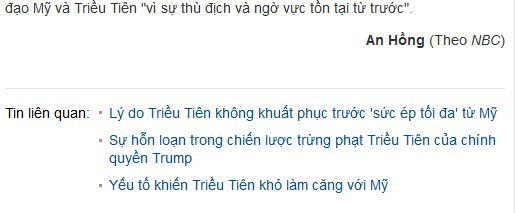 800,0002MODULE TAGS TIN TỨCNhóm các tags tin cùng chủ đề với nhau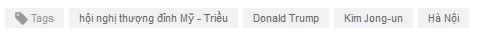 800,0002Miêu tả module: Giúp admin, thành viên thống kế được số bài viết 800,0002Chức năng moduleAdmin thống kê được tổng số lượng bài viết đã được kiểm duyệt của từng thành viên theo ngày, tháng năm.Admin thống kê được tổng số lượng bài viết đã được kiểm duyệt của từng thành viên theo một khoảng thời gian.Thành viên thống kế bài viết của mình đã được admin kiểm duyệt theo ngày, tháng, nămThành viên thống kế bài viết của mình đã được admin kiểm duyệt theo một khoảng thời gian800,0003TẠO TIN THEO CHỦ ĐỀ, KIỂM DUYỆT TINChức năng kiểm duyệt tin giúp bạn thuê sinh viên hoặc nhân viên làm ngoài viết tin.2,000,0003Miêu tả module :Đôi khi 1 số nhân viên họ không hình dung hàng ngày phải viết những tin gì. Module này giúp người quản lý tạo các tiêu đề sẵn cho nhân viên, và kiểm duyệt nội dung tin có hợp lý hay khôngHàng ngày hoặc hàng tuần Người quản trị (Người quản lý nhân viên viết tin) vào mục chủ đề tin tạo các Chủ đề tiêu đề bài viết cho Nhân viên Viết Tin.Nhân Viên viết tin nhận được thông tin các chủ đề tin của Ngườ Quản Trị, vào mục Chủ đề tin để viết các bài viết theo chủ đề mà Người quản trị đã tạo, Bài viết đã viết xong Nhân viên Viết Tin yêu cầu kiểm duyệtNgười quản Trị nhận được yêu cầu kiểm duyệt từ nhân viên Viết Tin kiểm tra xem tin đã chuẩn về nội dung hoặc seo chưa. Nếu tin đã chuẩn thì Duyệt Tin lên website. Tin chưa chuẩn nội dung không hợp lý Người Kiểm duyệt không duyệt tin Note lại những yêu cầu cần sửa lại tin.2,000,0004MODULE THỐNG KÊ SỐ LƯỢNG BÀI VIẾT THÀNH VIÊN1,000,0004Miêu tả module: Giúp admin, thành viên thống kế được số bài viết 1,000,0004Chức năng moduleAdmin thống kê được tổng số lượng bài viết đã được kiểm duyệt của từng thành viên theo ngày, tháng năm.Admin thống kê được tổng số lượng bài viết đã được kiểm duyệt của từng thành viên theo một khoảng thời gian.Thành viên thống kế bài viết của mình đã được admin kiểm duyệt theo ngày, tháng, nămThành viên thống kế bài viết của mình đã được admin kiểm duyệt theo một khoảng thời gian1,000,0005MODULE QUẢN LÝ LINK BÀI VIẾT POST LÊN WEB VỆ TINH3,000,0005Mô tả chức năng:Khi một bài viết được đưa lên web để bài viết đạt hiệu quả cao nhanh lên top google thì cần phải có nhiều lượt truy cập vào bài viết. Do vậy nhân viên cần phải chia sẻ link bài viết đó lên các trang mạng xã hội, các trang rao vặt, diễn đàn hoặc các trang đăng tin miễn phí.Module quản lý link bài viết giúp bạn kiểm soát được số lượt click vào link bài viết mà nhân viên đã post lên các trang web khác3,000,0005Chức năng module3,000,0005Quản lý link bài viết chia sẻThành viên thêm mới link bài viết chia sẻThành viên xóa link bài viết chia sẻ3,000,0005Quản lý thống kế link bài viết chia sẻThông kê link bài viết có tổng bao nhiêu lượt clickThống kê link bài  viết có tổng bao nhiêu lượt click trong 1 khoảng thời gian nào đóThống kê chi tiết các địa chỉ IP, Link nguồn (đường link Website được post bài lên), Khu vực, Ngày click3,000,0005Sử lý hệ thống khi click vào link bài viếtLấy các thông tin từ nguồn click  gồm : địa chỉ IP của máy, Link Nguồn, Khu Vực, Ngày ClickSử lý 1 địa chỉ IP khi click vào link bài viết thì 1 ngày chỉ được tính 1 lần click cho bài viết đó (Tránh trường hợp các bạn ngồi click span)3,000,000